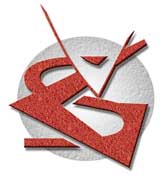 ANKETA – maturalni izlet šk.god. 2019./2020.Ime i prezime učenika:_______________Razred:_______Dragi učenici, poštovani roditelji!Želimo vas obavijestiti o novostima vezanim za organizaciju maturalnog izleta u Grčku- Zakynthos, krajem kolovoza 2020.g.  U razgovoru s predstavnikom agencije  Speranza  dobili smo sljedeće informacije:Agencija će organizirati maturalac u predviđenom terminu, krajem kolovoza početkom rujna Italija otvara granice 3.06. bez obavezne karantene i sredinom lipnja bit će uspostavljene brodske linije na relaciji Italija – Grčka Iako je rok plaćanja zadnje rate bio predviđen za 15.06. on se odgađa zbog situacije vezane za Korona virus (COVID-19) Do 15.06. roditelji se moraju izjasniti žele li da njihovo  dijete ide na putovanje ili ne Sa zainteresiranim  učenicima  za maturalni izlet organizirat će se putovanje i dobit će nove upute i informacije o daljnjim uvjetima  plaćanja Agencija će organizirati putovanje u Grčku i neće ga preusmjeriti u Hrvatsku jer su cijene znatno više i aranžmani su skuplji Cijena aranžmana se neće promijeniti, a ako bude manji broj učenika, pronaći će način da se ide u susret kriznoj situaciji koja je zahvatila ekonomski status obitelji, roditelja Povrat novca koji je već uplaćen, kao što je predviđeno ugovorom, vraća se samo u slučaju da Agencija ne organizira putovanje, a ne ako roditelj odustane od djetetovog putovanjaU svrhu daljnje organizacije izleta molimo vas da se izjasnite i zaokružite jedan od ponuđenih odgovora:Moje dijete će ići na maturalni izlet u Grčku krajem kolovoza 2020.gMoje dijete neće ići na maturalni izlet zato što _________________________            __________________________________________________________________( navesti   razlog)Želim da se maturalni izlet odgodi do ________________________________ (navesti prihvatljiv datum)Ime i prezime roditelja: _____________________________________